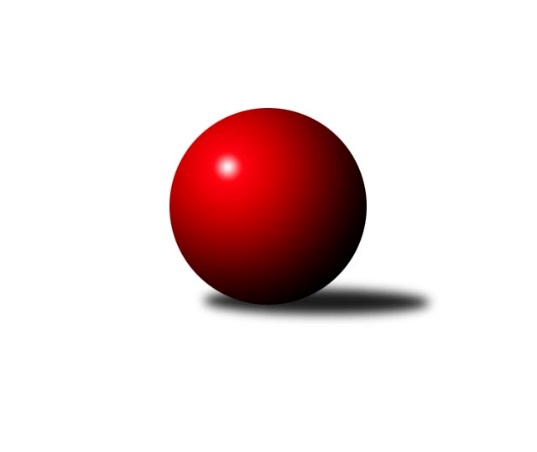 Č.11Ročník 2023/2024	2.12.2023Nejlepšího výkonu v tomto kole: 3604 dosáhlo družstvo: KK Zábřeh1. KLM 2023/2024Výsledky 11. kolaSouhrnný přehled výsledků:TJ Lokomotiva Trutnov 	- TJ Třebíč	6:2	3392:3271	13.0:11.0	2.12.KK Sadská	- TJ Centropen Dačice	5:3	3477:3428	13.0:11.0	2.12.TJ Slovan Karlovy Vary	- TJ Valašské Meziříčí B	3:5	3257:3339	10.5:13.5	2.12.KK Vyškov	- SK Podlužan Prušánky 	5:3	3469:3408	13.0:11.0	2.12.CB Dobřany Klokani	- TJ Loko České Velenice	7:1	3471:3440	14.0:10.0	2.12.KK Zábřeh	- SKK Hořice	8:0	3604:3430	18.0:6.0	2.12.Tabulka družstev:	1.	SKK Hořice	11	10	0	1	59.5 : 28.5 	153.0 : 111.0 	 3526	20	2.	KK Zábřeh	11	8	0	3	54.0 : 34.0 	156.5 : 107.5 	 3487	16	3.	SK Podlužan Prušánky	11	6	1	4	44.0 : 44.0 	132.5 : 131.5 	 3441	13	4.	CB Dobřany Klokani	11	6	0	5	53.0 : 35.0 	144.0 : 120.0 	 3473	12	5.	TJ Slovan Karlovy Vary	11	5	1	5	43.5 : 44.5 	121.0 : 143.0 	 3419	11	6.	TJ Loko České Velenice	11	5	0	6	43.5 : 44.5 	133.5 : 130.5 	 3495	10	7.	KK Vyškov	11	5	0	6	37.5 : 50.5 	121.0 : 143.0 	 3466	10	8.	TJ Centropen Dačice	11	4	1	6	44.0 : 44.0 	131.5 : 132.5 	 3459	9	9.	TJ Valašské Meziříčí B	11	4	1	6	43.0 : 45.0 	124.0 : 140.0 	 3428	9	10.	KK Sadská	11	4	1	6	38.0 : 50.0 	127.0 : 137.0 	 3427	9	11.	TJ Lokomotiva Trutnov	11	3	1	7	38.0 : 50.0 	120.5 : 143.5 	 3415	7	12.	TJ Třebíč	11	3	0	8	30.0 : 58.0 	119.5 : 144.5 	 3413	6Podrobné výsledky kola:	 TJ Lokomotiva Trutnov 	3392	6:2	3271	TJ Třebíč	Roman Straka	152 	 146 	 126 	132	556 	 2:2 	 550 	 141	149 	 141	119	Jan Ševela	František Adamů ml.	125 	 119 	 155 	146	545 	 1:3 	 574 	 132	144 	 148	150	Kamil Nestrojil	Marek Žoudlík	132 	 131 	 139 	151	553 	 3:1 	 503 	 122	138 	 116	127	Václav Rypel	Adam Svatý	126 	 140 	 129 	119	514 	 1:3 	 547 	 144	135 	 132	136	Mojmír Novotný	Ondřej Stránský	151 	 166 	 155 	145	617 	 3:1 	 563 	 154	126 	 153	130	Robert Pevný	David Ryzák	170 	 145 	 167 	125	607 	 3:1 	 534 	 132	122 	 139	141	Jaroslav Tenklrozhodčí: Eva KammelováNejlepší výkon utkání: 617 - Ondřej Stránský	 KK Sadská	3477	5:3	3428	TJ Centropen Dačice	Aleš Košnar	153 	 144 	 144 	139	580 	 1.5:2.5 	 600 	 147	144 	 160	149	Tomáš Pospíchal	Petr Miláček	160 	 148 	 141 	145	594 	 1.5:2.5 	 619 	 160	147 	 154	158	Jiří Němec	Václav Pešek	156 	 161 	 135 	155	607 	 4:0 	 564 	 148	152 	 132	132	Karel Novák	Martin Schejbal	138 	 146 	 135 	142	561 	 4:0 	 507 	 131	136 	 102	138	Zdeněk Pospíchal *1	Václav Schejbal	138 	 143 	 120 	146	547 	 0:4 	 602 	 161	154 	 136	151	Josef Brtník	Tomáš Bek	153 	 140 	 130 	165	588 	 2:2 	 536 	 154	129 	 132	121	Michal Waszniovskirozhodčí: Tomáš Jarolímstřídání: *1 od 71. hodu Matyáš DoležalNejlepší výkon utkání: 619 - Jiří Němec	 TJ Slovan Karlovy Vary	3257	3:5	3339	TJ Valašské Meziříčí B	Ladislav Urban	140 	 134 	 125 	114	513 	 0:4 	 605 	 154	141 	 156	154	Radim Metelka	Petr Jedlička	141 	 149 	 167 	140	597 	 3.5:0.5 	 533 	 141	127 	 147	118	Vladimír Výrek	Václav Hlaváč st. *1	140 	 156 	 147 	119	562 	 3:1 	 548 	 137	140 	 136	135	Ivan Říha	Tomáš Pavlík	145 	 135 	 144 	144	568 	 4:0 	 529 	 136	124 	 137	132	Gustav Vojtek	Tomáš Beck st.	135 	 128 	 131 	120	514 	 0:4 	 563 	 142	148 	 137	136	Michal Juroška	Zdeněk Kříž st.	112 	 120 	 141 	130	503 	 0:4 	 561 	 134	138 	 146	143	Dalibor Tučekrozhodčí: Daniela Stašovástřídání: *1 od 91. hodu Radek CimbalaNejlepší výkon utkání: 605 - Radim Metelka	 KK Vyškov	3469	5:3	3408	SK Podlužan Prušánky 	Ondřej Ševela	142 	 150 	 140 	150	582 	 4:0 	 538 	 135	134 	 126	143	Dominik Fojtík *1	Josef Touš	157 	 134 	 155 	140	586 	 1:3 	 602 	 163	166 	 124	149	Vojtěch Novák	Radim Čuřík	148 	 138 	 133 	143	562 	 1:3 	 561 	 116	159 	 137	149	Martin Procházka	Pavel Vymazal	132 	 157 	 143 	145	577 	 2:2 	 557 	 141	137 	 132	147	Zdeněk Zálešák	Petr Pevný	139 	 159 	 155 	165	618 	 4:0 	 564 	 122	150 	 143	149	Lukáš Hlavinka *2	Filip Kordula	154 	 133 	 126 	131	544 	 1:3 	 586 	 136	164 	 140	146	Jan Zálešákrozhodčí: Břetislav Láníkstřídání: *1 od 65. hodu Stanislav Esterka, *2 od 61. hodu Martin TesaříkNejlepší výkon utkání: 618 - Petr Pevný	 CB Dobřany Klokani	3471	7:1	3440	TJ Loko České Velenice	Michal Šneberger	145 	 118 	 137 	138	538 	 1:3 	 572 	 141	144 	 138	149	Zbyněk Dvořák	Martin Pejčoch	143 	 140 	 137 	145	565 	 3:1 	 573 	 159	139 	 136	139	Ladislav Chmel	Jaroslav Roj	151 	 158 	 134 	160	603 	 2:2 	 594 	 153	144 	 148	149	Miroslav Dvořák	Josef Fišer nejml.	167 	 163 	 136 	131	597 	 3:1 	 546 	 149	128 	 139	130	Branislav Černuška	Lukáš Doubrava	126 	 165 	 141 	163	595 	 2:2 	 578 	 129	144 	 154	151	Zdeněk Dvořák	Jiří Baloun	133 	 156 	 134 	150	573 	 3:1 	 577 	 155	149 	 132	141	Tomáš Maroušekrozhodčí: Milan VrabecNejlepší výkon utkání: 603 - Jaroslav Roj	 KK Zábřeh	3604	8:0	3430	SKK Hořice	Martin Sitta	128 	 155 	 143 	167	593 	 3:1 	 569 	 145	142 	 130	152	David Urbánek	Václav Švub	141 	 141 	 161 	150	593 	 3:1 	 547 	 132	122 	 138	155	Ondřej Černý	Jiří Michálek	144 	 158 	 145 	151	598 	 4:0 	 570 	 128	155 	 143	144	Vojtěch Tulka	Tomáš Dražil	162 	 127 	 165 	134	588 	 2:2 	 585 	 150	148 	 136	151	Radek Kroupa	Marek Ollinger	158 	 136 	 154 	149	597 	 2:2 	 570 	 127	151 	 135	157	Dominik Ruml	Adam Mísař	162 	 162 	 159 	152	635 	 4:0 	 589 	 135	149 	 155	150	Martin Hažvarozhodčí: Soňa KeprtováNejlepší výkon utkání: 635 - Adam MísařPořadí jednotlivců:	jméno hráče	družstvo	celkem	plné	dorážka	chyby	poměr kuž.	Maximum	1.	Tomáš Bek 	KK Sadská	609.03	389.1	219.9	0.8	7/7	(674)	2.	David Urbánek 	SKK Hořice	606.23	390.1	216.2	1.6	7/7	(659)	3.	Ondřej Stránský 	TJ Lokomotiva Trutnov 	605.11	388.2	216.9	1.8	6/6	(639)	4.	Lukáš Hlavinka 	SK Podlužan Prušánky 	604.07	389.8	214.3	2.1	6/7	(635)	5.	Radim Metelka 	TJ Valašské Meziříčí B	603.14	383.2	219.9	1.1	7/7	(641)	6.	Jiří Němec 	TJ Centropen Dačice	602.08	387.6	214.5	1.2	6/7	(643)	7.	Jiří Baloun 	CB Dobřany Klokani	601.61	388.3	213.3	1.7	6/6	(634)	8.	Marek Ollinger 	KK Zábřeh	595.92	378.5	217.4	1.2	6/6	(627)	9.	Marek Žoudlík 	TJ Lokomotiva Trutnov 	595.87	389.3	206.6	1.2	6/6	(618)	10.	Vojtěch Novák 	SK Podlužan Prušánky 	595.73	381.0	214.7	1.5	5/7	(629)	11.	Martin Hažva 	SKK Hořice	595.11	383.8	211.3	3.0	7/7	(638)	12.	Zdeněk Dvořák 	TJ Loko České Velenice	594.83	386.1	208.7	1.7	6/6	(648)	13.	Lukáš Doubrava 	CB Dobřany Klokani	594.15	384.3	209.9	1.8	4/6	(637)	14.	Dominik Ruml 	SKK Hořice	593.57	381.6	212.0	0.6	7/7	(637)	15.	Zbyněk Dvořák 	TJ Loko České Velenice	593.29	383.5	209.8	3.2	6/6	(634)	16.	Tomáš Pavlík 	TJ Slovan Karlovy Vary	592.78	381.2	211.6	2.5	6/6	(622)	17.	Adam Mísař 	KK Zábřeh	591.00	376.8	214.2	1.1	6/6	(635)	18.	Václav Hlaváč  st.	TJ Slovan Karlovy Vary	589.00	380.5	208.5	2.6	4/6	(616)	19.	Miroslav Dvořák 	TJ Loko České Velenice	587.80	388.7	199.2	2.4	5/6	(618)	20.	Radek Kroupa 	SKK Hořice	587.37	377.2	210.2	1.7	7/7	(636)	21.	Petr Pevný 	KK Vyškov	587.11	383.7	203.4	2.7	6/6	(618)	22.	Jan Zálešák 	SK Podlužan Prušánky 	586.51	385.1	201.4	3.3	7/7	(612)	23.	Jaroslav Roj 	CB Dobřany Klokani	586.13	377.1	209.0	1.6	6/6	(644)	24.	Kamil Nestrojil 	TJ Třebíč	585.83	381.9	203.9	1.4	6/7	(612)	25.	Branislav Černuška 	TJ Loko České Velenice	584.44	380.7	203.8	2.3	6/6	(640)	26.	Petr Vojtíšek 	TJ Centropen Dačice	584.08	385.5	198.6	2.8	6/7	(605)	27.	Ondřej Ševela 	KK Vyškov	583.53	381.8	201.8	2.3	6/6	(645)	28.	Pavel Vymazal 	KK Vyškov	583.45	378.4	205.1	3.4	5/6	(618)	29.	Martin Pejčoch 	CB Dobřany Klokani	582.83	385.3	197.5	2.1	5/6	(608)	30.	Josef Touš 	KK Vyškov	582.31	385.9	196.4	1.7	6/6	(602)	31.	Josef Fišer  ml.	CB Dobřany Klokani	580.90	377.8	203.1	4.0	5/6	(614)	32.	Jaromír Šklíba 	SKK Hořice	579.63	371.3	208.3	2.5	6/7	(630)	33.	Ladislav Chmel 	TJ Loko České Velenice	579.47	386.1	193.3	2.6	6/6	(612)	34.	Tomáš Dražil 	KK Zábřeh	579.33	375.2	204.1	2.9	5/6	(635)	35.	Filip Kordula 	KK Vyškov	579.20	379.1	200.2	5.4	4/6	(638)	36.	Jan Ševela 	TJ Třebíč	578.54	384.3	194.2	1.7	6/7	(625)	37.	Martin Sitta 	KK Zábřeh	578.00	382.4	195.6	2.2	5/6	(628)	38.	Martin Schejbal 	KK Sadská	577.78	375.2	202.6	2.2	6/7	(618)	39.	Dalibor Tuček 	TJ Valašské Meziříčí B	577.40	376.2	201.2	2.2	5/7	(602)	40.	Jiří Michálek 	KK Zábřeh	576.81	377.5	199.3	2.1	6/6	(640)	41.	Michal Juroška 	TJ Valašské Meziříčí B	575.56	371.8	203.8	2.1	5/7	(616)	42.	Petr Jedlička 	TJ Slovan Karlovy Vary	575.14	375.4	199.8	2.5	6/6	(601)	43.	Karel Novák 	TJ Centropen Dačice	574.50	378.7	195.8	2.2	6/7	(602)	44.	Aleš Košnar 	KK Sadská	573.00	374.8	198.2	2.9	6/7	(581)	45.	Zdeněk Kříž  st.	TJ Slovan Karlovy Vary	572.08	371.4	200.7	3.3	6/6	(604)	46.	Kamil Fiebinger 	TJ Lokomotiva Trutnov 	571.33	378.3	193.0	3.2	4/6	(599)	47.	Mojmír Novotný 	TJ Třebíč	570.10	377.6	192.5	3.5	6/7	(585)	48.	Václav Schejbal 	KK Sadská	569.44	374.0	195.5	1.4	5/7	(595)	49.	Vojtěch Tulka 	SKK Hořice	569.17	380.5	188.7	3.8	7/7	(633)	50.	Tomáš Maroušek 	TJ Loko České Velenice	569.04	382.7	186.4	3.1	6/6	(602)	51.	Jakub Fabík 	KK Zábřeh	569.00	368.0	201.0	4.0	4/6	(593)	52.	Zdeněk Pospíchal 	TJ Centropen Dačice	568.90	367.1	201.8	2.6	6/7	(602)	53.	Václav Švub 	KK Zábřeh	568.80	380.0	188.8	3.4	5/6	(618)	54.	Michal Šneberger 	CB Dobřany Klokani	568.68	386.4	182.2	5.2	5/6	(604)	55.	Ivan Říha 	TJ Valašské Meziříčí B	565.42	383.2	182.3	4.2	6/7	(587)	56.	Robert Pevný 	TJ Třebíč	565.21	367.6	197.6	1.5	6/7	(594)	57.	Václav Rypel 	TJ Třebíč	565.14	372.7	192.4	3.3	7/7	(599)	58.	Gustav Vojtek 	TJ Valašské Meziříčí B	565.06	381.3	183.7	2.7	7/7	(606)	59.	Zdeněk Zálešák 	SK Podlužan Prušánky 	563.50	373.8	189.7	3.7	6/7	(607)	60.	David Ryzák 	TJ Lokomotiva Trutnov 	563.00	375.3	187.7	4.2	6/6	(607)	61.	Tomáš Pospíchal 	TJ Centropen Dačice	560.83	371.5	189.3	3.5	6/7	(600)	62.	Tomáš Beck  st.	TJ Slovan Karlovy Vary	560.70	370.4	190.4	6.3	5/6	(599)	63.	Dominik Fojtík 	SK Podlužan Prušánky 	560.60	374.5	186.1	4.5	5/7	(614)	64.	Daniel Šefr 	TJ Valašské Meziříčí B	560.07	375.4	184.7	3.8	5/7	(601)	65.	Martin Procházka 	SK Podlužan Prušánky 	558.50	375.6	182.9	4.4	7/7	(592)	66.	Michal Waszniovski 	TJ Centropen Dačice	558.50	383.1	175.5	5.2	5/7	(589)	67.	František Adamů  ml.	TJ Lokomotiva Trutnov 	557.86	380.3	177.6	4.9	6/6	(611)	68.	Radim Čuřík 	KK Vyškov	557.80	382.6	175.2	6.0	5/6	(593)	69.	David Sukdolák 	KK Sadská	555.28	369.8	185.4	4.0	6/7	(595)	70.	Radek Cimbala 	TJ Slovan Karlovy Vary	553.75	382.4	171.3	4.8	6/6	(583)	71.	Jaroslav Tenkl 	TJ Třebíč	553.73	367.3	186.5	5.3	5/7	(577)	72.	Josef Fišer  nejml.	CB Dobřany Klokani	549.36	363.4	186.0	4.0	5/6	(611)		Pavel Kabelka 	TJ Centropen Dačice	611.50	391.5	220.0	0.0	2/7	(615)		Josef Brtník 	TJ Centropen Dačice	604.75	383.6	221.2	2.2	4/7	(629)		Petr Janák 	TJ Centropen Dačice	599.00	382.0	217.0	2.0	1/7	(599)		Tomáš Procházka 	KK Vyškov	587.13	391.3	195.9	3.3	2/6	(600)		Eduard Varga 	KK Vyškov	586.00	393.0	193.0	5.0	1/6	(586)		Josef Vrbka 	TJ Třebíč	583.25	371.8	211.5	3.3	2/7	(615)		Stanislav Zálešák 	SK Podlužan Prušánky 	571.00	400.0	171.0	7.0	1/7	(571)		Luděk Rychlovský 	KK Vyškov	568.00	380.5	187.5	3.0	2/6	(585)		Antonín Svoboda 	KK Sadská	567.22	382.8	184.4	5.7	3/7	(604)		Lukáš Toman 	TJ Třebíč	565.00	378.5	186.5	5.0	2/7	(568)		Václav Pešek 	KK Sadská	563.00	371.6	191.4	4.4	4/7	(607)		Ondřej Touš 	TJ Loko České Velenice	561.75	388.6	173.1	8.3	2/6	(582)		Tomáš Vejmola 	KK Vyškov	560.50	376.0	184.5	5.0	1/6	(568)		Jakub Pekárek 	TJ Valašské Meziříčí B	559.00	365.5	193.5	4.0	3/7	(578)		Petr Miláček 	KK Sadská	558.17	370.4	187.8	3.7	4/7	(594)		Roman Straka 	TJ Lokomotiva Trutnov 	556.00	351.0	205.0	1.0	1/6	(556)		Ondřej Černý 	SKK Hořice	556.00	383.0	173.0	3.0	2/7	(565)		Matouš Krajzinger 	TJ Valašské Meziříčí B	555.50	368.3	187.3	3.5	4/7	(622)		Stanislav Esterka 	SK Podlužan Prušánky 	555.50	383.0	172.5	2.5	2/7	(571)		Martin Tesařík 	SK Podlužan Prušánky 	555.38	383.6	171.8	4.6	4/7	(587)		Miroslav Ježek 	TJ Třebíč	551.56	359.9	191.7	6.1	3/7	(568)		Vladimír Výrek 	TJ Valašské Meziříčí B	550.50	365.5	185.0	4.5	2/7	(568)		Šimon Fiebinger 	TJ Lokomotiva Trutnov 	539.33	364.3	175.0	7.8	3/6	(569)		Miroslav Volek 	TJ Valašské Meziříčí B	537.00	392.0	145.0	10.0	1/7	(537)		Jiří Novotný 	TJ Loko České Velenice	534.00	378.0	156.0	5.0	1/6	(534)		Ladislav Urban 	TJ Slovan Karlovy Vary	533.75	364.6	169.1	4.5	2/6	(555)		Adam Svatý 	TJ Lokomotiva Trutnov 	529.33	373.7	155.7	6.3	3/6	(555)		Miloš Veigl 	TJ Lokomotiva Trutnov 	513.00	358.0	155.0	7.0	1/6	(513)Sportovně technické informace:Starty náhradníků:registrační číslo	jméno a příjmení 	datum startu 	družstvo	číslo startu23673	Ondřej Černý	02.12.2023	SKK Hořice	5x571	Roman Straka	02.12.2023	TJ Lokomotiva Trutnov 	1x25580	Matyáš Doležal	02.12.2023	TJ Centropen Dačice	2x
Hráči dopsaní na soupisku:registrační číslo	jméno a příjmení 	datum startu 	družstvo	Program dalšího kola:13.1.2024	so	10:00	KK Sadská - TJ Loko České Velenice	13.1.2024	so	13:00	TJ Lokomotiva Trutnov  - TJ Centropen Dačice	13.1.2024	so	14:00	TJ Slovan Karlovy Vary - SK Podlužan Prušánky 	13.1.2024	so	14:00	KK Vyškov - SKK Hořice	13.1.2024	so	15:00	CB Dobřany Klokani - TJ Valašské Meziříčí B	13.1.2024	so	15:30	KK Zábřeh - TJ Třebíč	14.1.2024	ne	14:00	TJ Třebíč - TJ Valašské Meziříčí B (předehrávka z 17. kola)	Nejlepší šestka kola - absolutněNejlepší šestka kola - absolutněNejlepší šestka kola - absolutněNejlepší šestka kola - absolutněNejlepší šestka kola - dle průměru kuželenNejlepší šestka kola - dle průměru kuželenNejlepší šestka kola - dle průměru kuželenNejlepší šestka kola - dle průměru kuželenNejlepší šestka kola - dle průměru kuželenPočetJménoNázev týmuVýkonPočetJménoNázev týmuPrůměr (%)Výkon2xAdam MísařZábřeh A6352xAdam MísařZábřeh A110.116353xJiří NěmecDačice6193xJiří NěmecDačice110.046191xPetr PevnýVyškov6185xOndřej StránskýTrutnov109.876174xOndřej StránskýTrutnov6173xRadim MetelkaVal. Meziříčí109.16051xDavid RyzákTrutnov6071xDavid RyzákTrutnov108.096071xVáclav PešekSadská6071xVáclav PešekSadská107.91607